Anmeldung zur Gemüseregion Eferding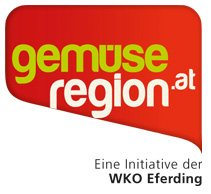 ( Fax-Nr. 05-90909-5159 )Ja, ich/wir nehme(n) als Mitglied am Verein „Gemüseregion Eferding - 
Verein für wirtschaftliche Regionalentwicklung im Bezirk Eferding“ teil:Firma lt. Firmenbuch:Geschäftsbezeichnung:Ansprechperson:Straße:PLZ/Ort:Weitere Standorte:Branche:Telefon / Fax:E-Mail:Internet:Schlagwörter (Keywords):(Weitere Schlagworte können auch auf der Rückseite notiert werden.)Jahresgebühr:(Zutreffendes bitte ankreuzen)                                         Normalbeitrag       Mitglieder  
                                                                           Verein f. Eferding bzw. INA                                                   EPUs (Firmen ohne DN)                        €   90.-                   €   45.-    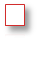 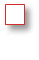 1 – 9 Mitarbeiter                                   € 190.-                   €   95.-Ab 10 Mitarbeiter                                  € 290.-                  € 145.-Einschreibgebühr:€ 50.- pro StandortPreis: Der Jahresbeitrag ist ein nicht rückzahlbarer Fixbetrag, der im Vorhinein verrechnet wird. Allfällige Preisanpassungen erfolgen angemessen der Kostenentwicklung und werden rechtzeitig vor der jährlichen Kündigungsfrist mitgeteilt. Mitgliedsbeitrag ist mehrwertsteuerfrei.Vertragsdauer: Die Vereinbarung gilt auf unbestimmte Zeit und kann von beiden Seiten unter Einhaltung einer 3-monatigen Frist
jeweils zum Ende des Vertragsjahres schriftlich gekündigt werden.Preis: Der Jahresbeitrag ist ein nicht rückzahlbarer Fixbetrag, der im Vorhinein verrechnet wird. Allfällige Preisanpassungen erfolgen angemessen der Kostenentwicklung und werden rechtzeitig vor der jährlichen Kündigungsfrist mitgeteilt. Mitgliedsbeitrag ist mehrwertsteuerfrei.Vertragsdauer: Die Vereinbarung gilt auf unbestimmte Zeit und kann von beiden Seiten unter Einhaltung einer 3-monatigen Frist
jeweils zum Ende des Vertragsjahres schriftlich gekündigt werden.________________________________	____________________________________________                          Ort, Datum	        firmenmäßige Zeichnung (Stempel, Unterschrift)________________________________	____________________________________________                          Ort, Datum	        firmenmäßige Zeichnung (Stempel, Unterschrift)